FICHE PROJETMETZ PLAGE 2014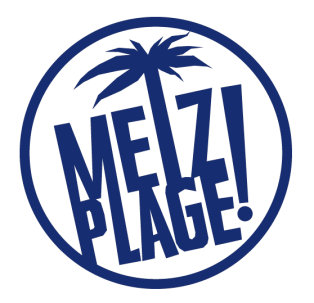 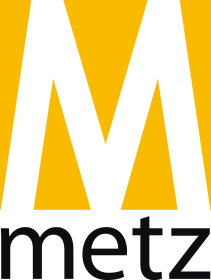 20 juillet- 17 aoûtNOM DE L’ACTIVITE : STRUCTURE ORGANISATRICE : IDENTIFICATION DE LA STRUCTUREIDENTIFICATION DE LA STRUCTUREIDENTIFICATION DE LA STRUCTURENom de l’association : Adresse : Nom du Président : Mail du Président : Nom de l’association : Adresse : Nom du Président : Mail du Président : Nom de l’association : Adresse : Nom du Président : Mail du Président : PERSONNE(S) REFERENTE(S) pour contact avec les services de la Ville de MetzPERSONNE(S) REFERENTE(S) pour contact avec les services de la Ville de MetzPERSONNE(S) REFERENTE(S) pour contact avec les services de la Ville de MetzNOMTELEPHONEMAIL1.2.PRESENTATION DE LA STRUCTUREPRESENTATION DE LA STRUCTUREPRESENTATION DE LA STRUCTUREPour la communication : présentation rapide de l’association : activités proposées, lieux d’accueil, nombre d’adhérents, contacts,…Pour la communication : présentation rapide de l’association : activités proposées, lieux d’accueil, nombre d’adhérents, contacts,…Pour la communication : présentation rapide de l’association : activités proposées, lieux d’accueil, nombre d’adhérents, contacts,…DETAIL DE L’ANIMATIONDETAIL DE L’ANIMATIONDETAIL DE L’ANIMATIONDETAIL DE L’ANIMATIONPERIODE/ DATE(S)NOMBRE DE PLACENOMBRE DE PLACETRANCHE(S) D’AGEENCADREMENTENCADREMENTENCADREMENTENCADREMENTNOMTELEPHONEMAILMAIL1.2.DESCRIPTION DE L’ACTIVITE PROPOSEE SUR METZ PLAGEBESOINS TECHNIQUES ET MATERIELS